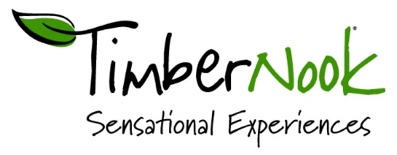 TimberNook Elgin is currently for the role of Associate Provider. This is a leadership position, as the successful candidate will independently plan and deliver TimberNook programming. Job Type: Permanent part-time position which fluctuates to full-time in the summerJob DescriptionAttend staff meetings and curriculum review with employer regularly. Program development and planning, reviewing programming with employer prior to launch.Independent operation of 30 days or more programming per year. Organize staffing at a ratio of 1 adult per 6 children for each program day.Associate Provider must be present for every single day of programming planned unless arrangements are made with employer to cover. If employer is unable to cover, employee must cancel/reschedule programming. Employee is responsible for the safety of staff and children during program operations. Welcome each family and participant personally when they arrive. Assist with logistical organization throughout the day. Document interesting observations you make or phrases you hear the children saythroughout the day.Step back, but tune in. Supervise, but intervene when necessary. Summarize the day when meeting with parents and staff at the conclusion of each day.Address any significant behavioral issues with parents and document this interaction. Review the day with the staff. Discuss what went well, what needs improvement,and if there are any individual issues that need to be managed differently in subsequent days.Send daily email update to families within 24 hours of programming. Interacting with children and modeling behaviors aligned with the TimberNook philosophy. This means we might ask you to tread through mud puddles, wade through a creek, or even climb up steep hills to help a child in need. TimberNook counselors should also be observant, responsible, and respectful.Help with setup and cleanup of TimberNook site. Leading welcome circle through songs and games, exuding enthusiasm and positivity then and throughout the day. Observing and documenting development in the areas of cognition, social-emotional skills, sensory integration and motor skills. Support and enable play for children with disabilities. Support children with challenging behaviours and conflict resolution with a positive attitude. 

About Us: TimberNook is an Occupational Therapist developed and led program which views outdoor play as a form of preventative health care for children. We strive to return unstructured outdoor play to childhood to promote strong, confident and capable children. TimberNook develops authentic outdoor play experiences based on their therapeutic value and ability to inspire child-directed learning; encouraging children to think and play in new and creative ways. We aim to promote development in the areas of cognition, sensory integration, social-emotional skills and motor skills. Following each program, we provide an email to parents highlighting development observed across these domains. We support our programs with evidence-based data that show significant improvements in children’s emotional regulation, balance, strength, social interactions, play skills, and creativity. 

Benefits$23/hourIncredible learning opportunity with training through TimberNook headquarters and on-site training with TimberNook Elgin. Genuinely helping children and being part of a powerful mission (TimberNook has received international praise for its concept and programs. Currently, there are 20 different TimberNook locations across the globe).Working outdoors in nature contributing to your own physical and mental wellness
Qualifications2+ years of experience working with children of all abilities is a requirement. Able to manage challenging behaviours and support children with diverse needs.Education in the areas of education, health, disability or therapy. A strong understanding of child development and disability, as well as the ability to identify and document development through observation of play. Eager to learn why outdoor play is so critical to child development for ALL children, not just children with special needs.Hard working, independent, self-motivated and above all, reliable. Comfortable in the outdoors in all weather conditions including rain. Knowledge of survival skills an asset.Ability to work as a team, interact kindly with children and co-workers. CPR level C and Police Check with Vulnerable Sector Screening required5+ years of experience providing occupational therapy services to children. Experience working with children with mild to moderate disability; common conditions include autism, anxiety, ADHD, sensory processing disorder, and coordination difficulties. Experience with program development and delivery is an asset. Have an interest in ongoing learning and be an innovator.Strong written and verbal communication skills.Have the ability to navigate uneven terrain, steep inclines and hikes with a backpack of supplies.
TO APPLY: Please email your resume and application (see below) to jade.rogers@timbernook.com. Only candidates selected for an interview will be contacted. 

Learn more and review website before responding at www.timbernook.com and explore our programming and site details at www.timbernook.com/provider/timbernook-elgin/Thank you for your interest, Jade Rogers, OT Reg. (Ont.)TimberNook Elgin 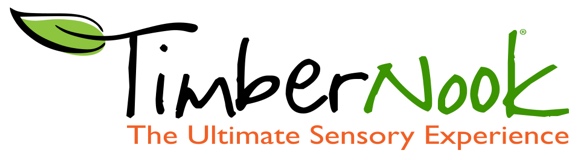 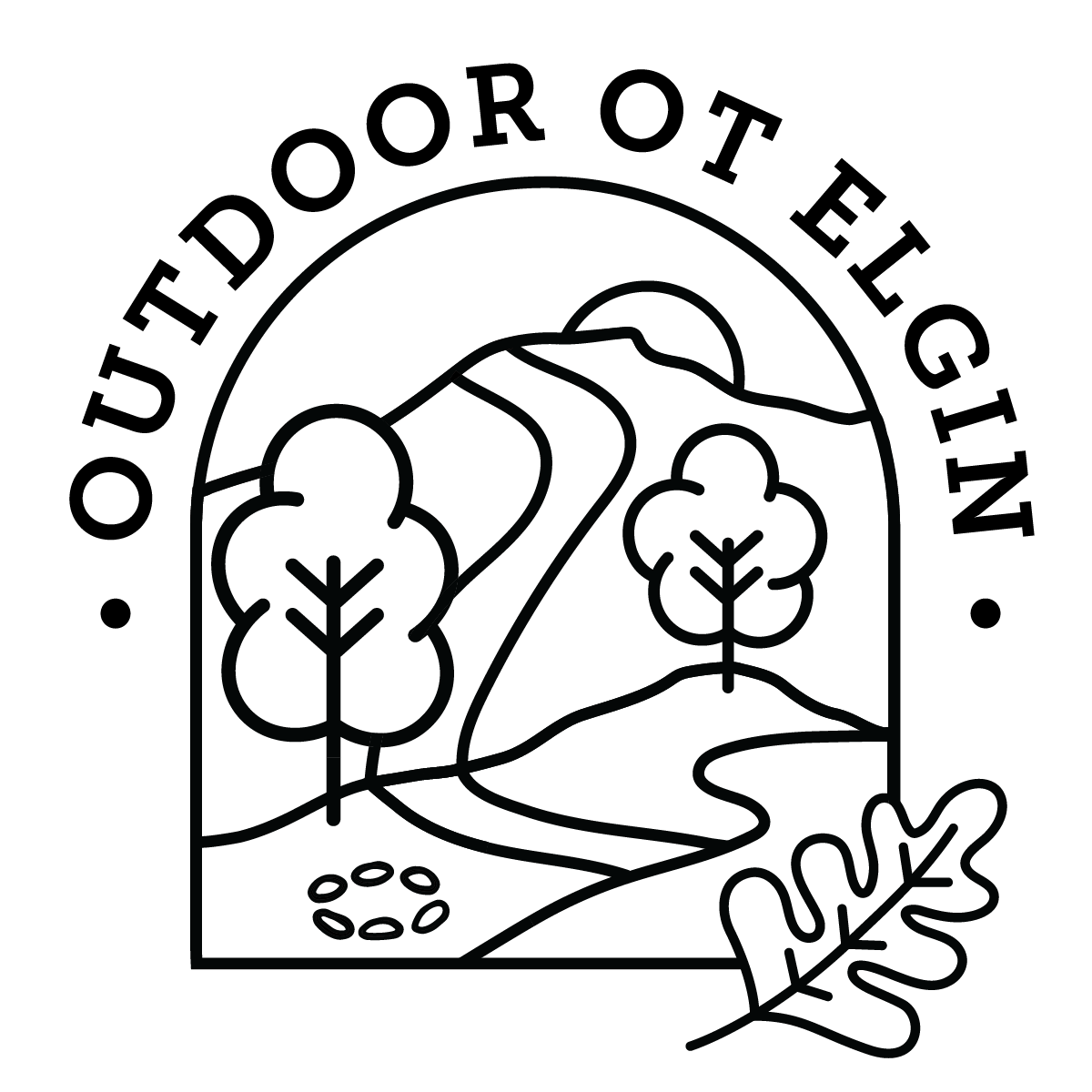 Counsellor Application Submit to jade.rogers@timbernook.com when complete.Place an 'X' beside the appropriate answer:Do you enjoy working with children between the ages of 3 to 13 years of age?
___YES / ___NODo you enjoy working outdoors in all kinds of weather?
___YES / ___NO Do you have any past experiences (criminal or otherwise) that would prevent you from working with children?
___YES / ___NOAre you comfortable communicating face-to-face with both children and adults?
___YES / ___NO Are you able to commit to week long TimberNook programs?
___YES / ___NODescribe an outdoor experience you have that you feel changed your life in a meaningful way.Describe a recent interaction with a child where you needed to change their behavior. How did you accomplish it?What unique skills or experiences do you have to offer that would enhance our nature-based therapy programs?GENERAL INFORMATIONGENERAL INFORMATION  NamePhone NumberE-mail AddressStreetCityProvincePostal CodeEDUCATIONEDUCATIONHigh SchoolDid you complete high school? ___YES / ___NOWhat year did you graduate? __________________College or University What degrees did you obtain?______________________What year did you graduate?_______________________Postgraduate WorkWhat degrees did you obtain/working on?______________________What year did/will you graduate?_______________________SPECIAL SKILLSSPECIAL SKILLSPrevious Training or Volunteer Experiences that are relevant(Example: volunteer hours at other camps, wilderness first aide training, early childhood courses, etc.)Awards/Special RecognitionsPREVIOUS WORK EXPERIENCE (You can include placements here)PREVIOUS WORK EXPERIENCE (You can include placements here)1. Place of HireStart DateEnd DateJob TitleMain Responsibilities2. Place of HireStart DateEnd DateJob TitleMain Responsibilities3. Place of HireStart DateEnd DateJob TitleMain Responsibilities